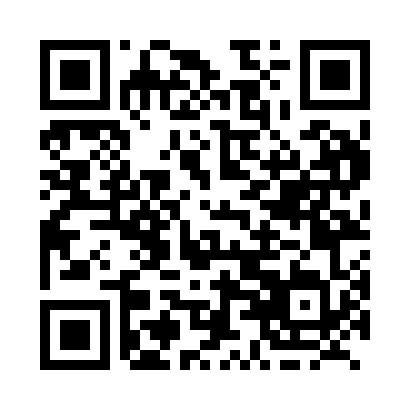 Prayer times for Harbour Deep, Newfoundland and Labrador, CanadaWed 1 May 2024 - Fri 31 May 2024High Latitude Method: Angle Based RulePrayer Calculation Method: Islamic Society of North AmericaAsar Calculation Method: HanafiPrayer times provided by https://www.salahtimes.comDateDayFajrSunriseDhuhrAsrMaghribIsha1Wed3:595:501:136:198:3710:292Thu3:565:491:136:208:3810:313Fri3:535:471:136:218:4010:344Sat3:515:451:136:228:4110:365Sun3:485:431:136:238:4310:396Mon3:455:421:136:248:4410:417Tue3:435:401:136:258:4610:448Wed3:405:381:136:268:4710:479Thu3:375:371:136:278:4910:4910Fri3:355:351:126:288:5010:5211Sat3:325:341:126:288:5210:5412Sun3:295:321:126:298:5310:5713Mon3:275:311:126:308:5510:5914Tue3:245:291:126:318:5611:0215Wed3:225:281:126:328:5811:0516Thu3:205:271:126:338:5911:0617Fri3:195:251:136:349:0111:0718Sat3:185:241:136:349:0211:0719Sun3:185:231:136:359:0311:0820Mon3:175:211:136:369:0511:0921Tue3:175:201:136:379:0611:0922Wed3:165:191:136:379:0711:1023Thu3:165:181:136:389:0811:1124Fri3:155:171:136:399:1011:1125Sat3:155:161:136:409:1111:1226Sun3:145:151:136:409:1211:1327Mon3:145:141:136:419:1311:1328Tue3:135:131:136:429:1411:1429Wed3:135:121:146:439:1611:1530Thu3:135:111:146:439:1711:1531Fri3:125:101:146:449:1811:16